جامعة فيلادلفياكلية: .........................................قسم: .........................................نموذج التقارير الفنية المرحلية رقم المشــروع: .........................................مدة المشروع: .........................................التقرير المرحلي رقم: (1، 2، 3) فترة التقرير: (                     )عنوان البحث: .................................................الفريق البحثي:د. ..................... (باحث رئيس)د. .................... (باحث مشارك)د. .................... (باحث مشارك)د. .................... (باحث مشارك)تاريخ تقديم التقرير: .........................Philadelphia  UniversityFaculty: ................................................. Department: .............................................Technical Progress Report FormatProject  #: .................................................Project Period: ...........................................Technical Report No: ………………………… (1, 2, 3)Project Title: ..............................................................Reserch Team:Dr. …………...…….. (PI)Dr. ………...…….. (CoI)Dr. ………...…….. (CoI)Dr. ………...…….. (CoI)Date of Submission ......................................................................QFO-SR-DR- 005 - Aرمز النموذج:اسم النموذج: التقرير الفني لمشروع بحث علمي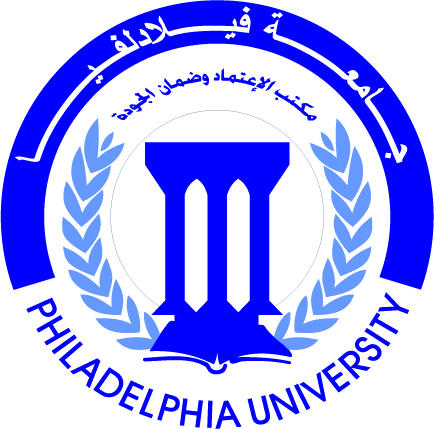 جامعة فيلادلفياPhiladelphia  University2رقم الإصدار:   (Revision)الجهة المصدرة: عمادة البحث العلمي والدراسات العلياجامعة فيلادلفياPhiladelphia  University2018-4-1تاريخ الإصدار:الجهة المدققة: عمادة التطوير والجودة جامعة فيلادلفياPhiladelphia  University1- 4عدد صفحات النموذج:الجهة المدققة: عمادة التطوير والجودة جامعة فيلادلفياPhiladelphia  UniversityQFO-SR-DR- 005 - Aرمز النموذج:اسم النموذج: التقرير الفني لمشروع بحث علميجامعة فيلادلفياPhiladelphia  University2رقم الإصدار:   (Revision)الجهة المصدرة: عمادة البحث العلمي والدراسات العلياجامعة فيلادلفياPhiladelphia  University2018-4-1تاريخ الإصدار:الجهة المدققة: عمادة التطوير والجودة جامعة فيلادلفياPhiladelphia  University1- 4عدد صفحات النموذج:الجهة المدققة: عمادة التطوير والجودة جامعة فيلادلفياPhiladelphia  UniversityArabic Summaryالملخص العربيEnglish Summaryالملخص الإنجليزيObjectives of the project exactly as described in the approved research proposal أهداف المشروع كما ذكرت في المقترح حين اعتمادهProgress during the report’s period وصف التقدم خلال فترة التقريرDescribe the preliminary results and show your compliance with the timeline mentioned in the research proposal. A time schedule that show the percent accomplishment of every task should be drawn.قدّم وصفاً للنتائج الأولية وبين مدى التزامك بتنفيذ المهمات حسب الجدول الزمني المقترح في المشروع خلال الفترة المذكورة. يبين ذلك على الجدول الزمني بحيث يوضح مدى إنجاز كل مهمة وذلك كما في الجدول المرفق.Evaluation of the achievements تقييم مدى إنجاز المشروعProvide a brief assessment for the accomplishments of the research tasks according to the proposed time schedule and list the tasks that were not achieved with full justifications.قدّم تقييماً مختصراً لإنجازات مهمات المشروع وبين المهمات الواردة في المشروع ولم يتم إنجازها حسب ما هو مخطط في الجدول الزمني المقترح ومبررات ذلك.Issues, challenges and risks المشكلات والمعوقات والمخاطرDescribe the issues and difficulties (if any) that have affected your achievement  during the reporting period. What plans do you have to tackle these issues?اذكر المشكلات والمعوقات (إن وجدت) التي أثرت على مدى الإنجاز خلال فترة التقرير. بيّن خطتك للتعامل مع هذه القضايا.publicationsالنشر العلميMention the scientific publications, and the have been published or submitted or in preparation and the conference attended اذكر الأبحاث العلمية/ المؤتمرات التي نشرت أو قُدمت للنشر أو قيد التحضير والمؤتمرات التي قدمت فيها أبحاث من نتاجات المشروع.Future plansMention your plans for the next stage of the projectالخطط المستقبلية للمرحلة القادمةاذكر خطتك للمرحلة القادمة من المشروع                      Official requests الطلبات الرسميةList your requests from the Deanship of Scientific Research and Graduate Studies including changes on the project objectives, work plan, financial changes or others with full justificationsاذكر طلباتك من عمادة البحث العلمي والدراسات العليا بما في ذلك تغيير أهداف المشروع أو خطة العمل أو المصاريف مع ذكر المبررات.التاريخ: Date                                                          الباحث الرئيس:Principal Investigator                            الاسم:Name                                                                  التوقيع: Signature                                                          